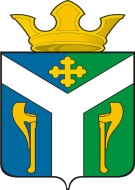 АДМИНИСТРАЦИЯ    УСТЬ – НИЦИНСКОГО СЕЛЬСКОГО ПОСЕЛЕНИПОСТАНОВЛЕНИЕ__________________________________________________________________18.04.2016 г.                                                                                                    № 174                                            с. Усть – Ницинское                             Об организации   переправы   в  с. Усть-Ницинское          В целях обеспечения перевозки людей через реку Тура и Ница в 2016 годуПОСТАНОВЛЯЮ:Организовать работу переправы в с. Усть-Ницинское с 18.04.2016 г. всоответствии  с  расписанием  движения   моторной  лодки «Казанка-5м» (приложение № 1). Ознакомить с  постановлением  и  расписанием движения  местноенаселение через стенную печать на стендах в местах пристани  моторной лодки «Казанка-5М».Ознакомить с  данным  постановлением  директора  МУП «Север» Коржавина Г.С. под роспись.   4. Опубликовать настоящее положение в «Информационном вестнике Усть-Ницинского сельского поселения» и разместить на официальном сайте Усть-Ницинского сельского поселения в сети Интернет.Контроль за исполнением постановления возложить на заместителяглавы администрации Волохину Н.Г.Глава Усть-Ницинскогосельского поселения                                                                         К.Г. Судакова            Ознакомлен:Директор МУП «Север»                                                                                                                    Г.С. КоржавинПриложение к постановлению администрации Усть-Ницинского сельского поселения от 18.04.2016 №  174        Расписание  движения моторной  лодки «Казанка-5М» на переправе в с. Усть-Ницинское        1.  По маршруту с. Усть - Ницинское – левый берег р.Тура (при выходе рек из берегов).        2.  Рабочие дни: понедельник, среда, пятница, воскресеньеВремя отправления                  Время прибытияс. Усть-Ницинское   8.30 ч.        д. Жирякова     9.00 ч.д. Жирякова             9.30 ч.         с. Усть-Ницинское   10.00 чс. Усть-Ницинское   16.30 ч.      д. Жирякова      17.00 ч.д. Жирякова             17.00 ч.       с. Усть-Ницинское  17.30 ч.      3. По маршруту через р. Ница, Тура в устье рек (при становлении уровня воды в русло).Рабочие дни: понедельник, среда, пятница, воскресеньеВремя отправления:              1. рейс -  8.30 ч.                                                2. рейс-   12.00 ч.                                                3  рейс -  14.00 ч.                                                4  рейс -  17.00 ч.